INDIRA GANDHI NATIONAL COLLEGE
Ladwa - Kurukshetra (Haryana)
2018-19Evaluation of Feedback from Alumni (2018-19)The Alumni Affairs Committee conducted online feedback survey among alumni of the college one hundred nine alumni participated in the said survey. The details of the said survey along with action taken by the college administration is mentioned below: 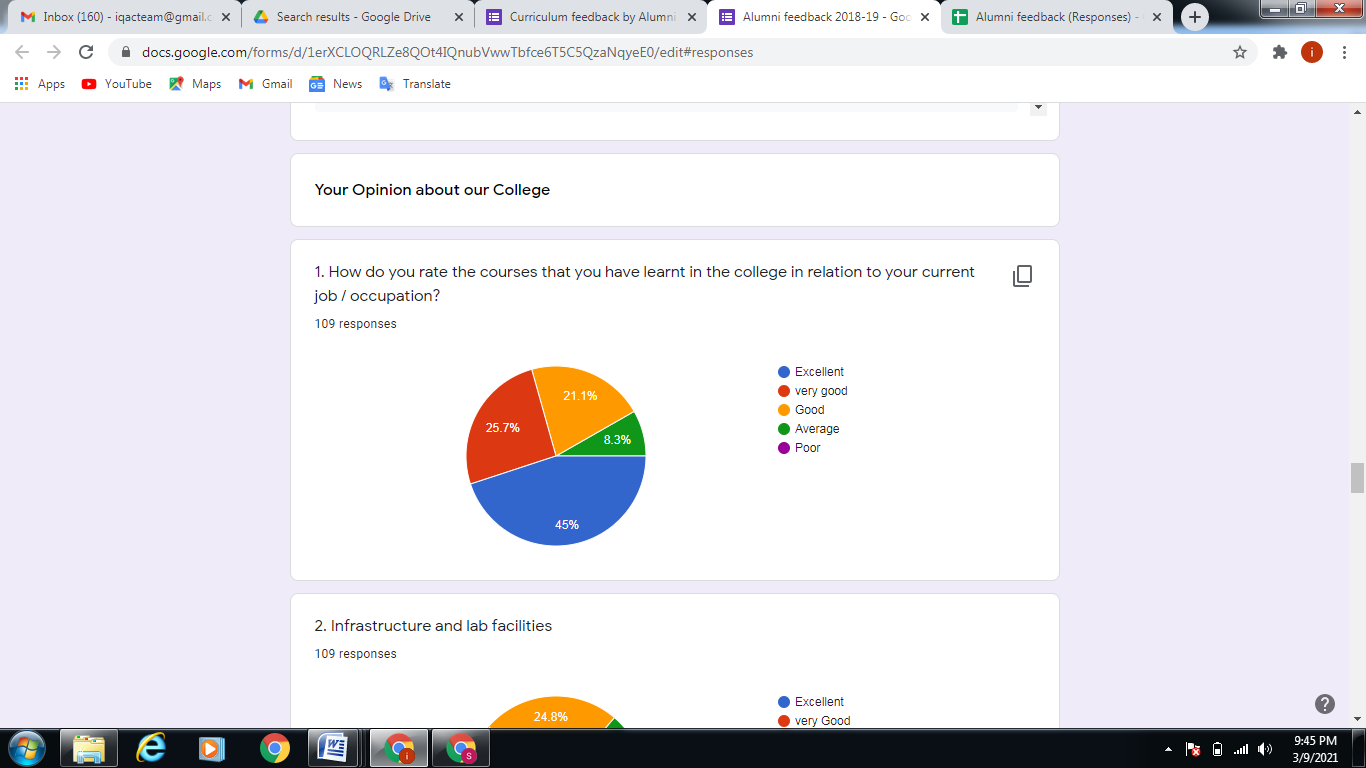 Action Taken:The majority of the respondents are satisfied with the course content and learning. They feel satisfied with skills they learnt during their college education. They are using these skills in their present occupation / jobs efficiently.  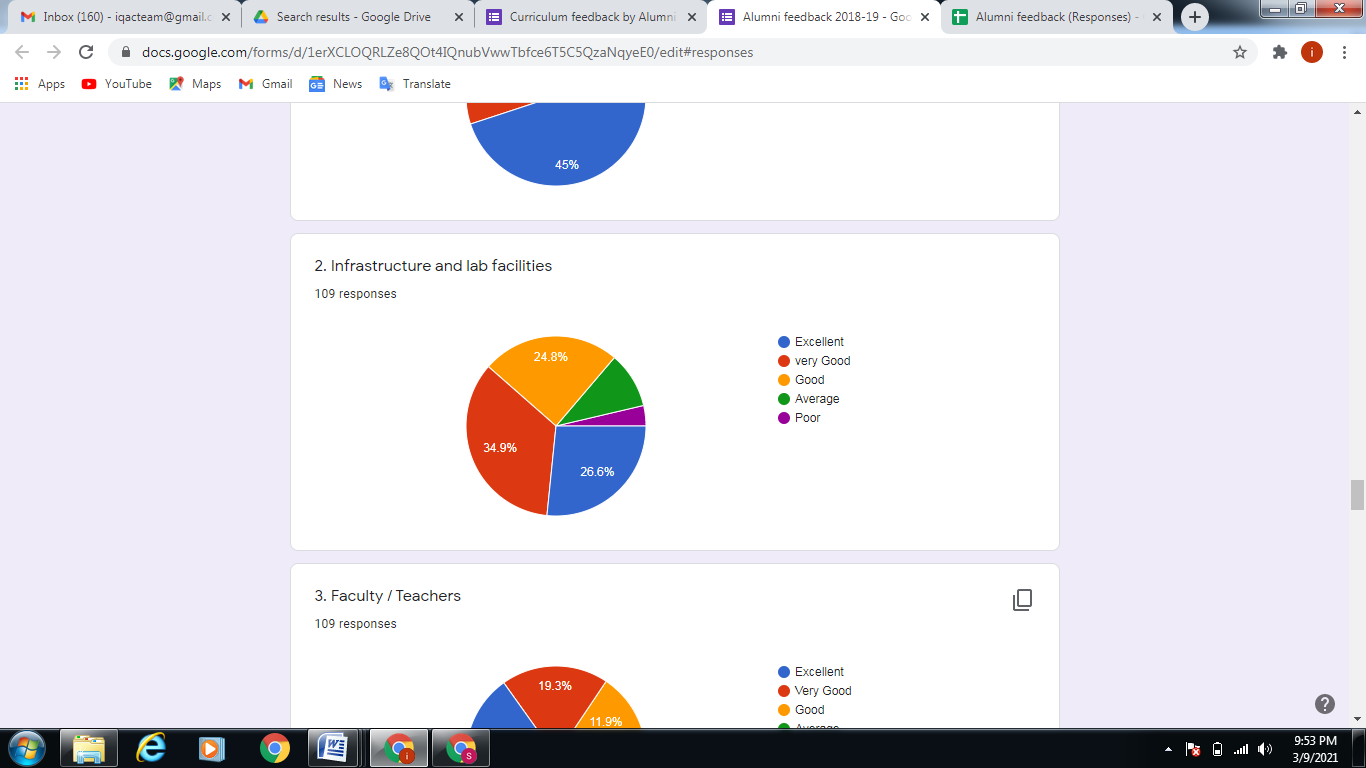 Action Taken: A Boys common room with attached wash room has been constructed in the college campus. Library block has also been augmented. The required repair and maintenance of labs have been done. Dustbin and leave composters have been installed in the college premises and setting arrangements for the students have been done in lawns and catchment areas.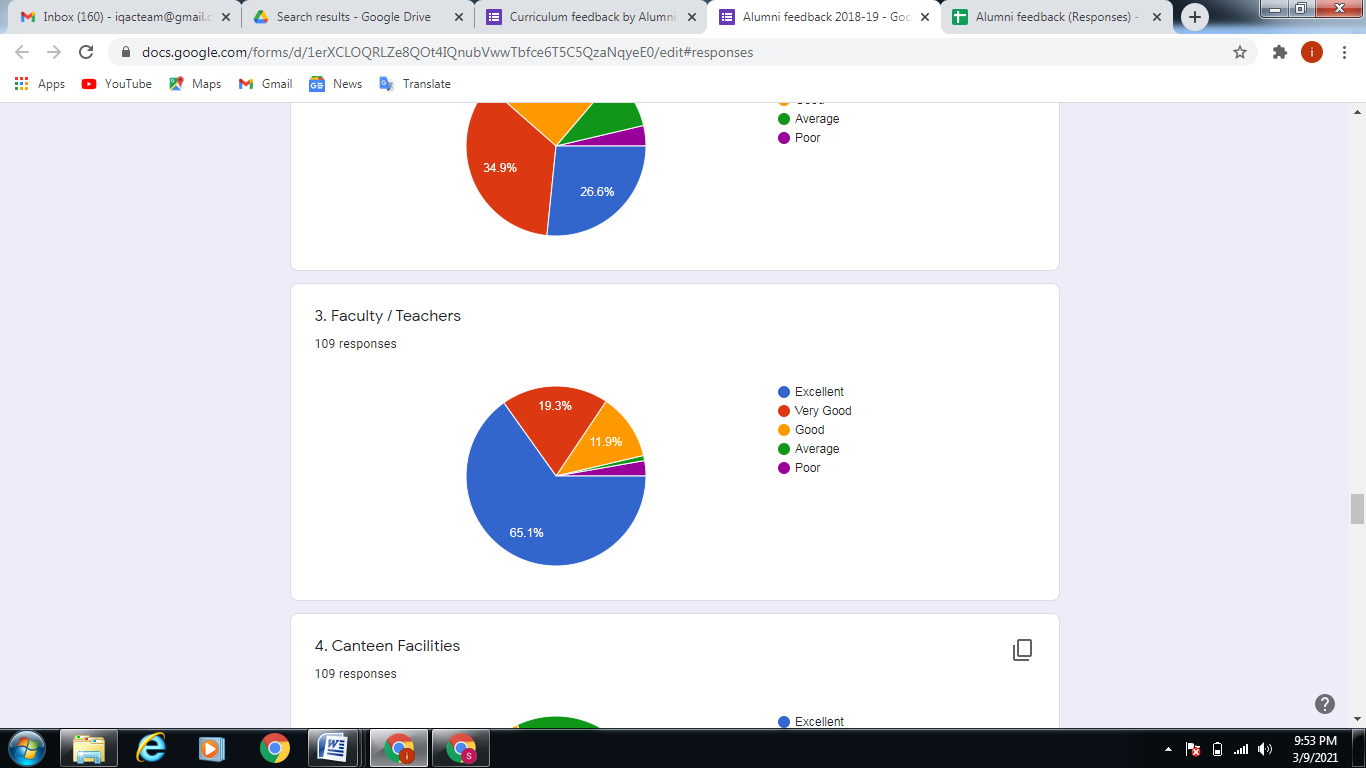 Action Taken:The permanent faculty members have been recruited, where the vacancies were lying vacant such as Hindi and Sanskrit. Adhoc teachers have also been recruited for the academic session. 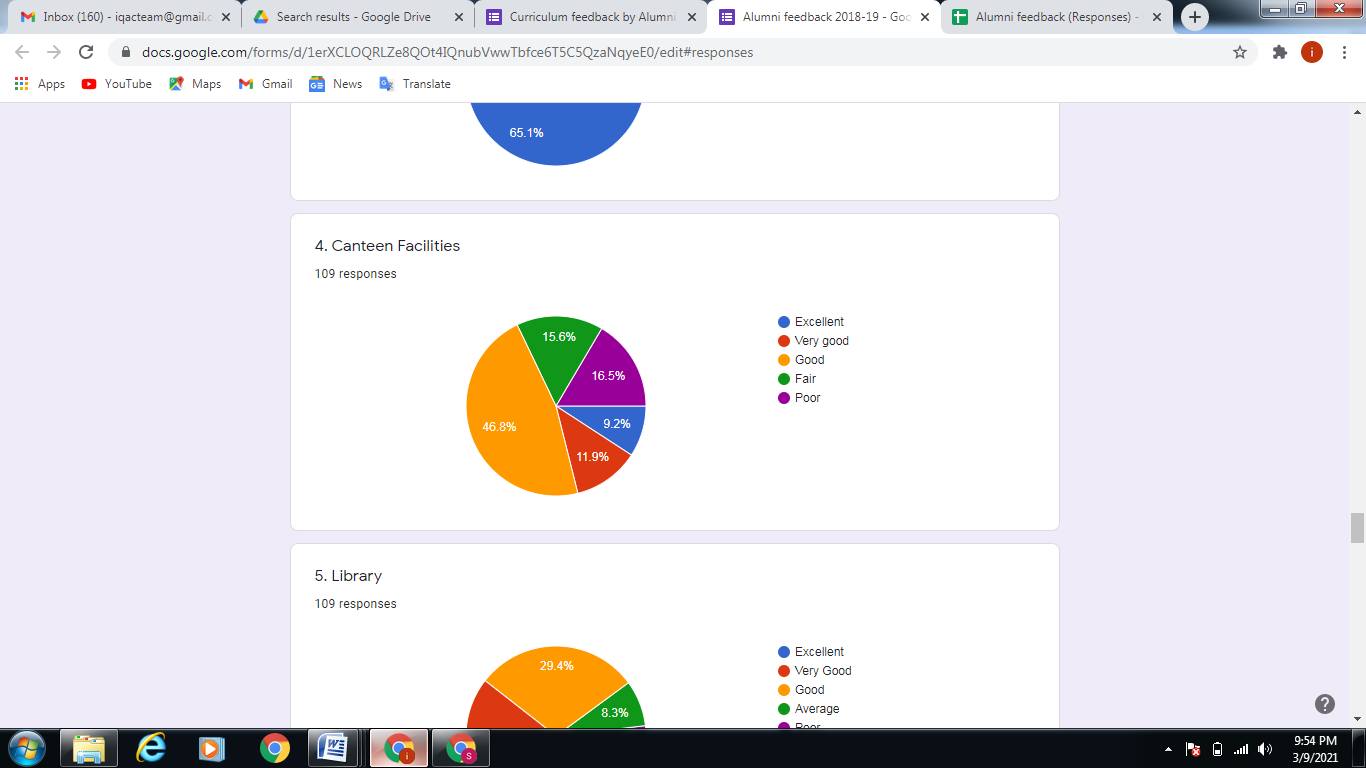 Action Taken: The canteen building has been renovated. Proper seating arrangements for students and staff have been made. Our college canteen committee checks the quality and functioning of the canteen.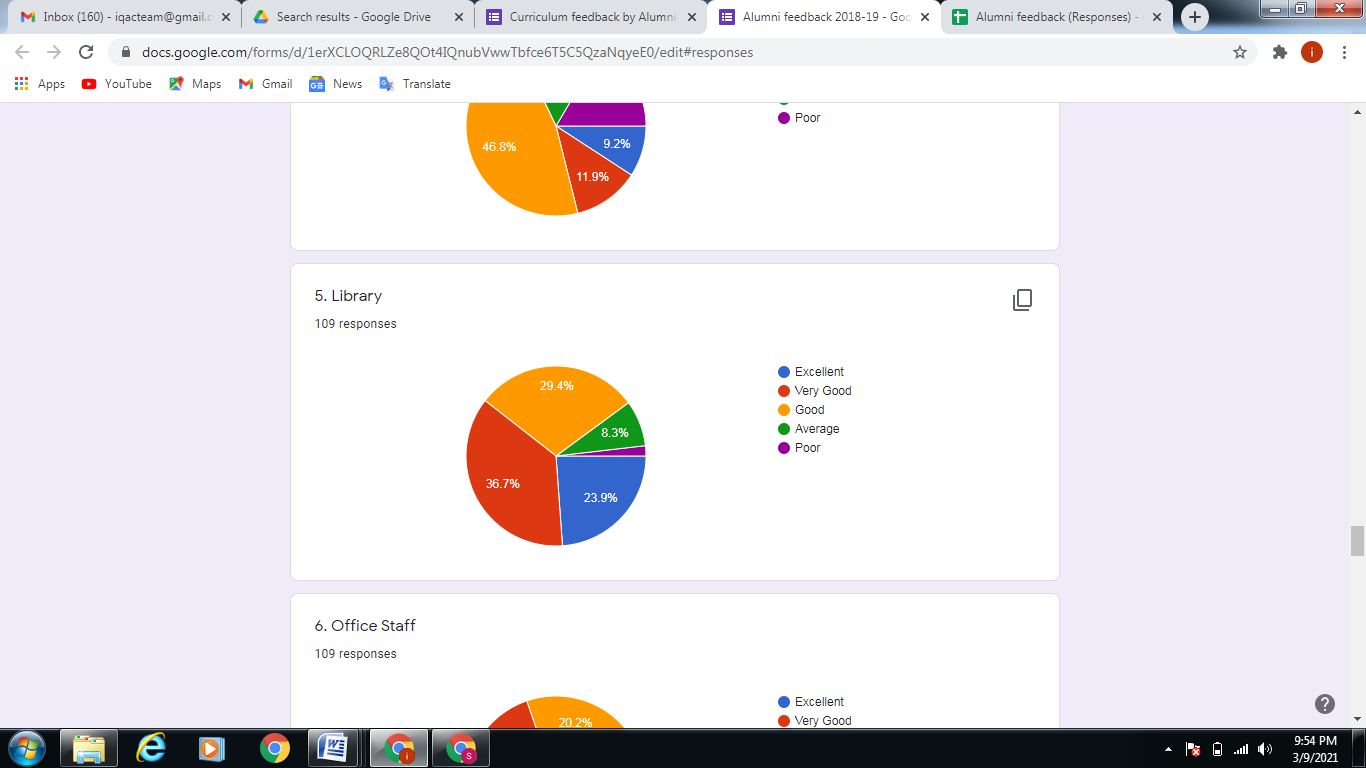 Action Taken: The library building has been augmented with a washroom facility and the arrangement for internet accesses the online resources has been also extended and Wi-Fi facility has been installed in the college library. The seating capacity for students has been increased. The books, journal and newspaper have purchased and subscribed.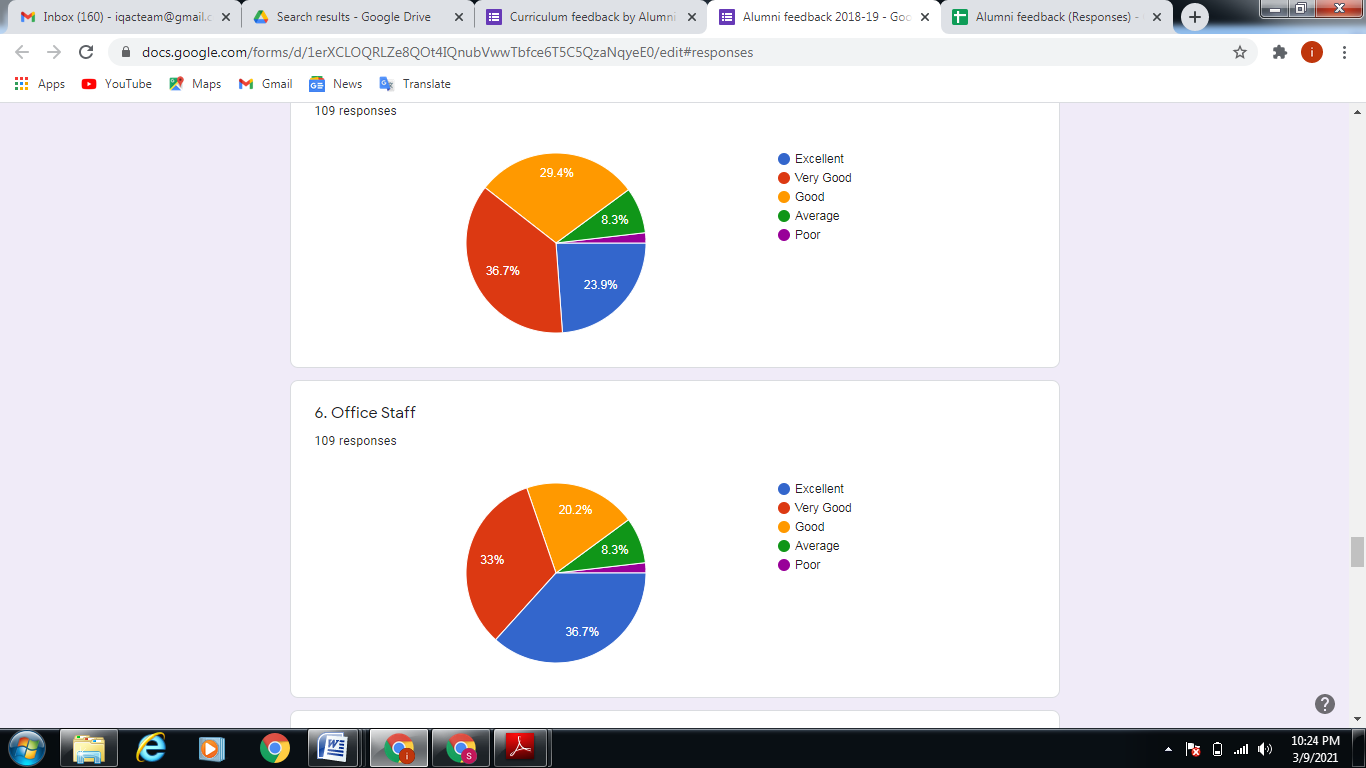 Action Taken: The well qualified and competent staffs members have been recruited for the smooth functioning of the office and independent internet connection with Wi-Fi facility and photocopier have been installed in the office.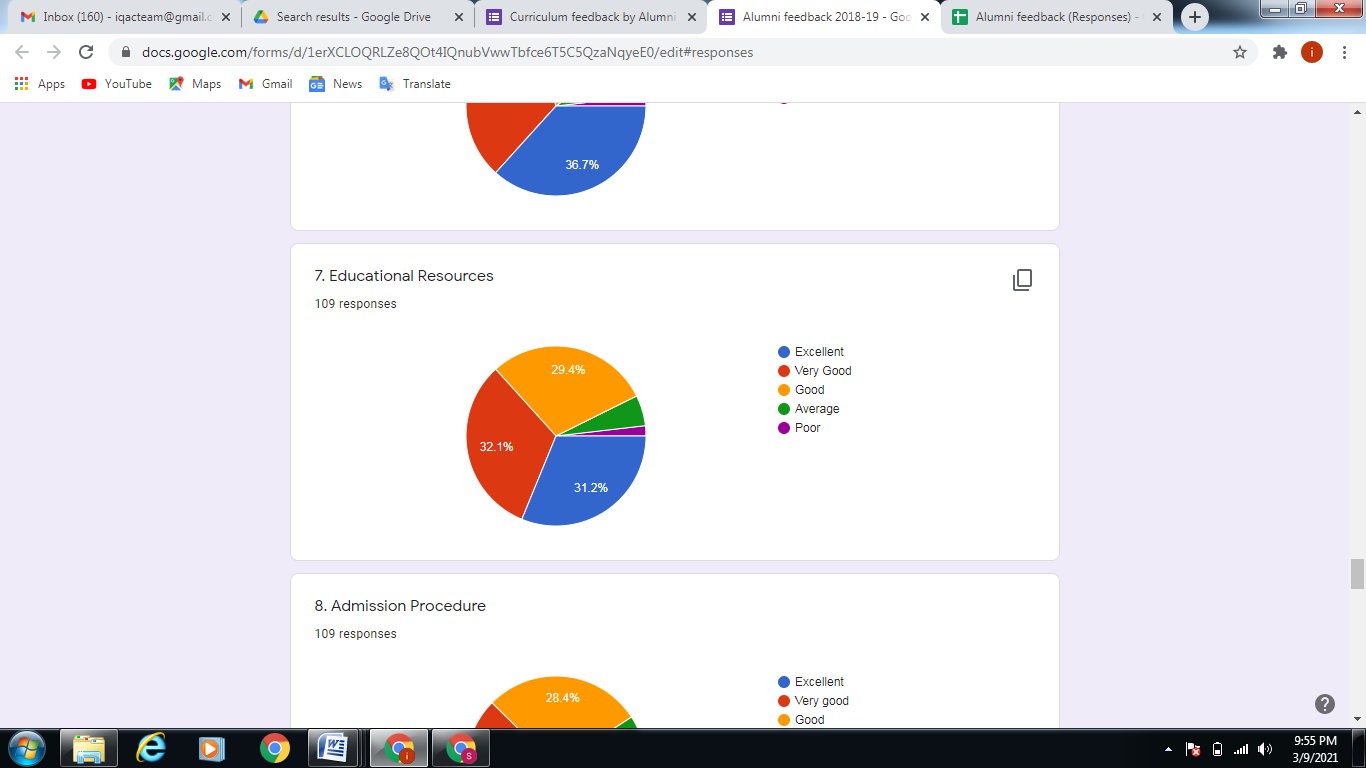 Action Taken: Two seminar rooms have been furnished with the latest ICT equipment like projector, screen, and internet connection and chairs curtain etc. More educational resources such as books, periodicals and journals have been purchase in library and labs etc.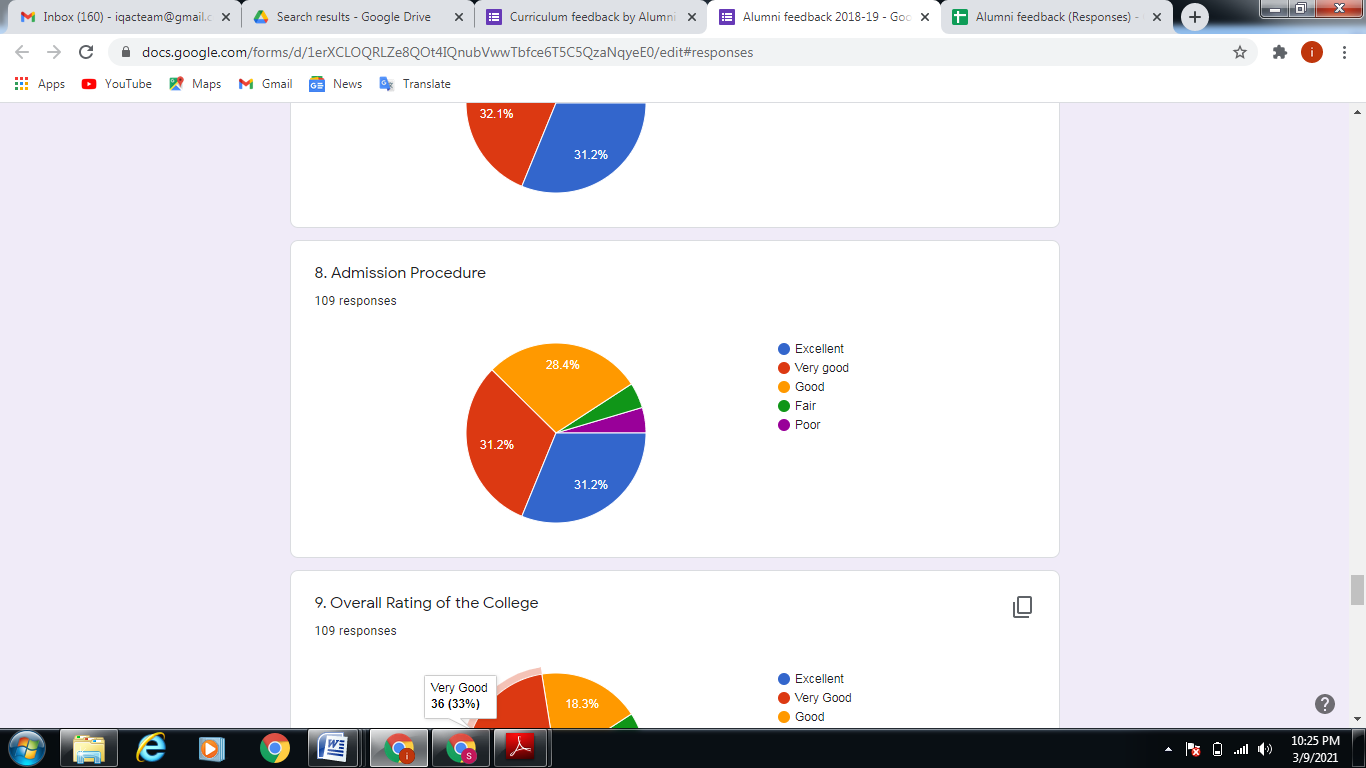 Action Taken: The College adopts the centralized online admission procedure which is administered by the Department of Higher education of Haryana. The College abides by the admission norms of the state government and affiliated university. The admission committee has been constituted for the counseling of the admission aspirant students. The NSS volunteers help the admission seeker through the help desk.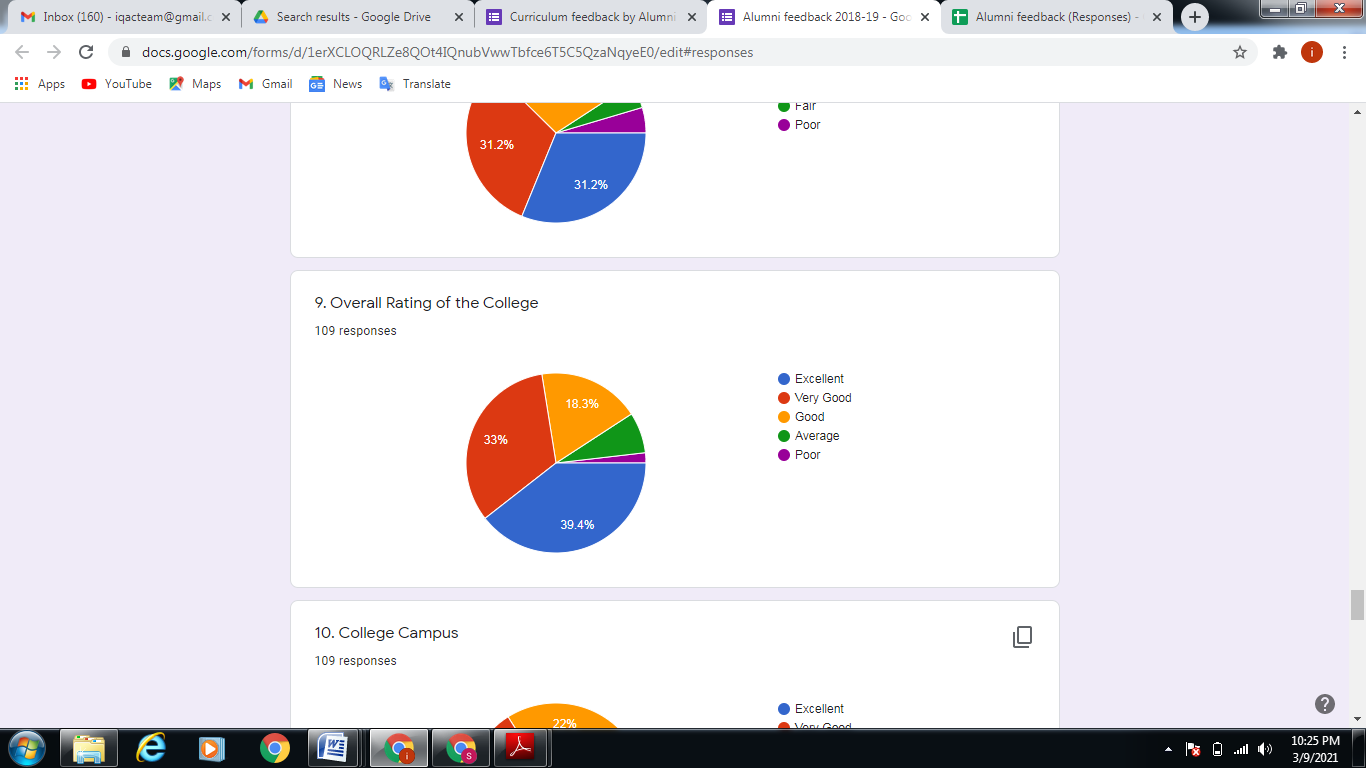 Action Taken: The majority of the respondents rated it very high and seems happy with their Alma meters.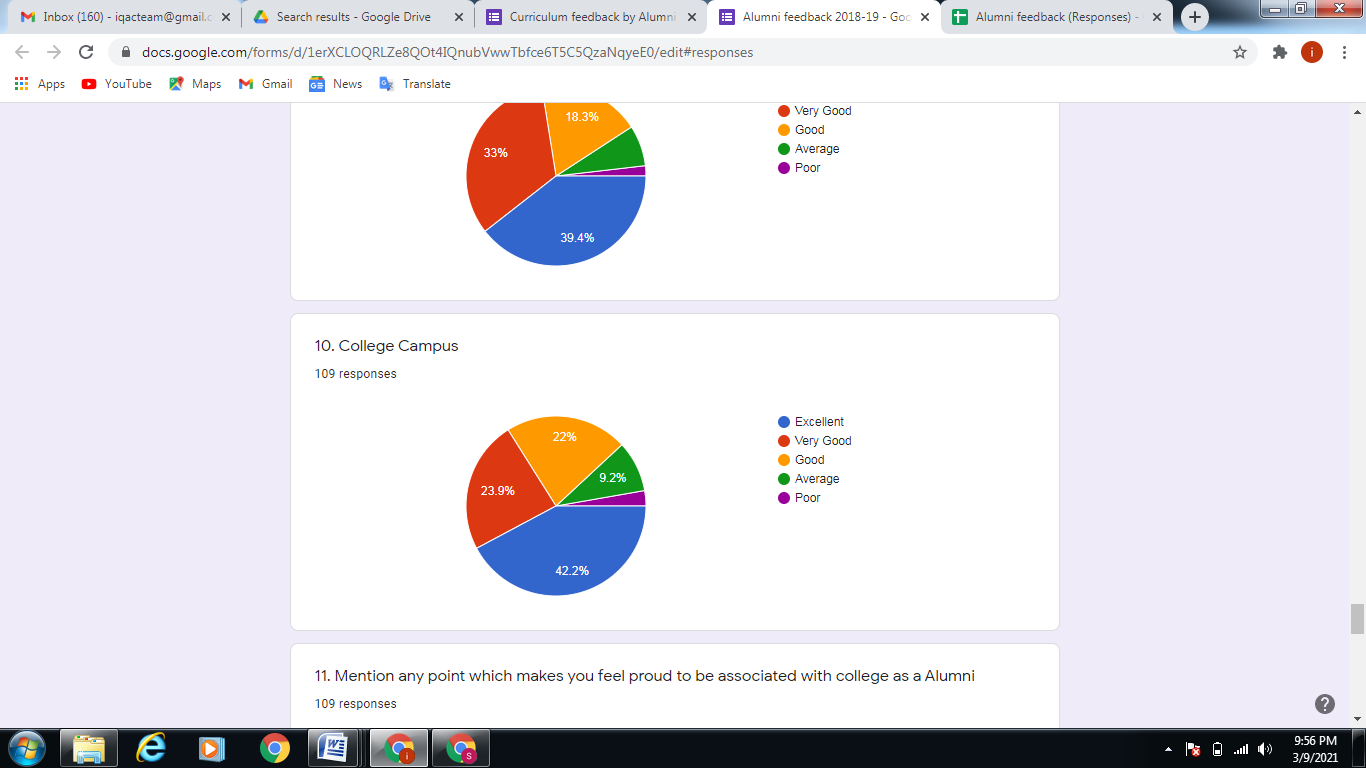 Action Taken: The majority of respondents seem extremely happy. The major slot of the respondents rated college good and excellent. However no complaint has been received even then the college constitutes campus beautification committee, which ensures the Green, clean and hygienic environment in college campus.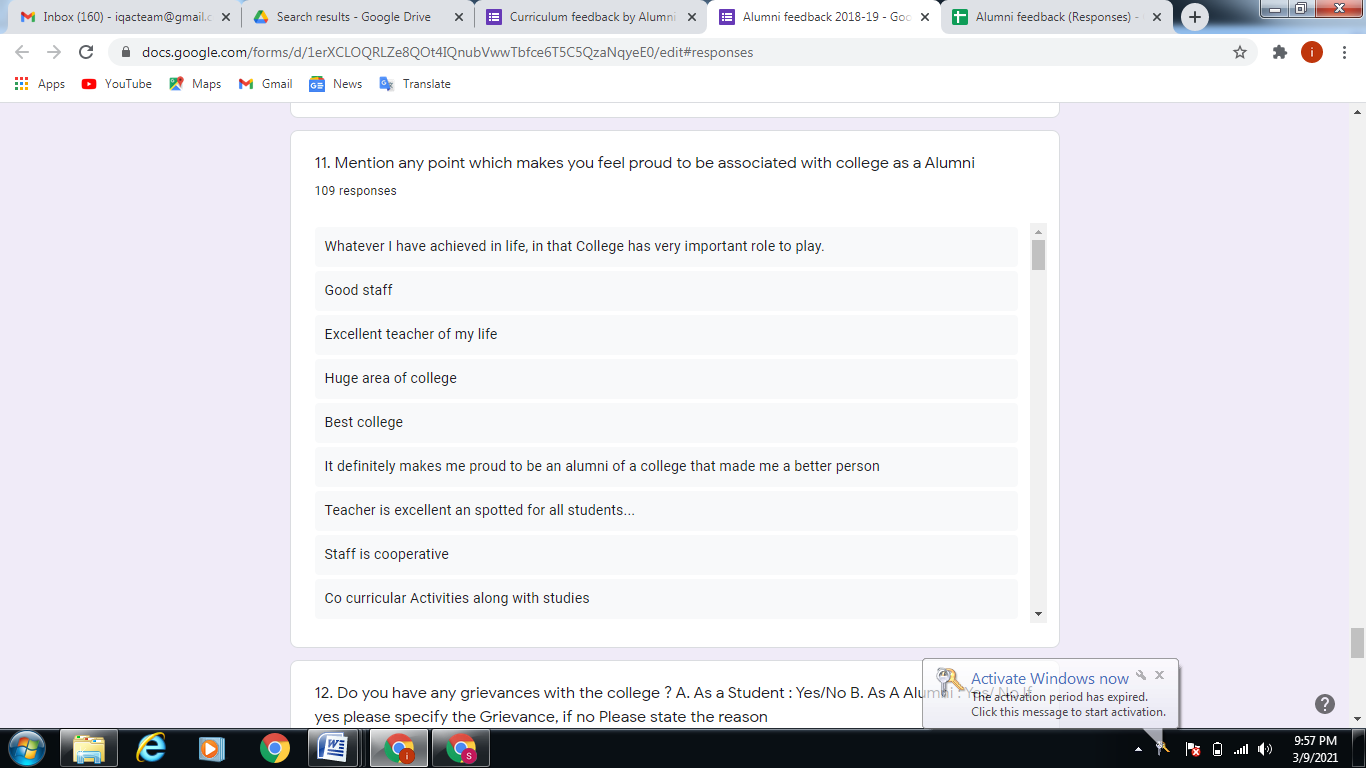 The majority of the respondents have very positive opinion about the college. They recognized the constructive role of the college in their progress and achievements. They appreciated the staff members for their cooperation and teaching. They liked college campus and appreciated co curricular activities in the college. They have very high opinion about their college and feel proud to be the alumni of their alma maters.